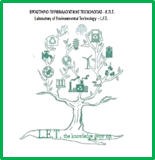 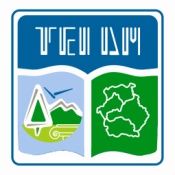 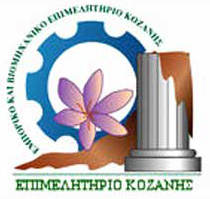 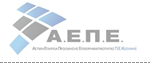 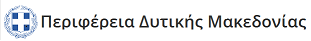 ΠρόσκλησηΟ Πρόεδρος του Επιμελητηρίου Κοζάνης κ. Νικόλαος Σαρρήςκαι ο Διευθυντής του Εργαστηρίου Περιβαλλοντικής Τεχνολογίαςτου Τμήματος Μηχανικών Περιβάλλοντος και Μηχανικών Αντιρρύπανσηςτου ΤΕΙ Δυτικής Μακεδονίας, Καθηγητής κ. Κωνσταντίνος Τσανακτσίδηςσας προσκαλούνστις εργασίες του  1ου Διεθνούς Συνεδρίου με τίτλο: «Κύπρος-Ελλάδα-Ισραήλ: Έρευνα και Εκμετάλλευση Υδρογονανθράκων»που θα πραγματοποιηθεί στην πόλη της Κοζάνης στις 22-23 Μαρτίου 2019ώρα προσέλευσης 9:00 πμ. στο Μεγάλο Αμφιθέατρο του Ιδρύματος στην Κοζάνη.Το συνέδριο  είναι συνδιοργάνωση του Εμπορικού και Βιομηχανικού  Επιμελητηρίου Κοζάνης και του Εργαστηρίου Περιβαλλοντικής Τεχνολογίας του Τμήματος Μηχανικών Περιβάλλοντος και Μηχανικών Αντιρρύπανσης του ΤΕΙ Δυτικής Μακεδονίας και τελεί υπό την αιγίδα του Υπουργείου Ενέργειας και Περιβάλλοντος και του Ελληνο - ισραηλινού Εμπορικού Επιμελητηρίου.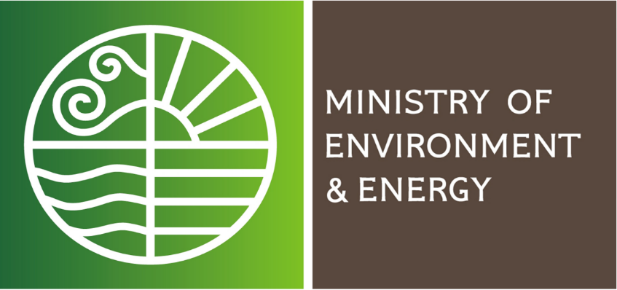 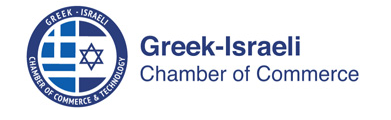 